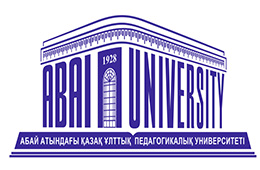 МЕМЛЕКЕТ БАСШЫСЫ ҚАСЫМ – ЖОМАРТ ТОҚАЕВТЫҢ ҚАЗАҚСТАН ХАЛҚЫНА ЖОЛДАУЫН КЕҢЕЙТІЛГЕН ЖИЫНДА ТАЛҚЫЛАУ БАҒДАРЛАМАСЫӨтетін күні: 02.09.2021Басталуы: сағат 11.30Өтетін жері: бас оқу ғимаратының 320 кабинет Регламент: 10 – 15 мин Модератор: Абай атындағы Қазақ ұлттық педагогикалық университетінің Басқарма төрағасы – Ректор Дархан Билялов                                               ҰЙЫМДАСТЫРУШЫ:Тәрбие, әлеуметтік жұмыстар және жастар саясаты департаменті11.30-11.35Алғы сөз:Абай атындағы Қазақ ұлттық педагогикалық университетінің Басқарма Төрағасы – Ректор Билялов  Дархан СпикерлерСпикерлер11.35-11.50Зерттеу қызметі жөніндегі проректор –Бөрібаев Ермек Әбілтайұлы11.50-12.05Филология ғылымдарының докторы, профессор – Балтабай Әбдіғазиұлы 12.05-12.20Саясаттану және әлеуметтік философиялық пәндер кафедрасының меңгерушісі – Симтиков Жомарт Құдайбергенұлы   Жастар пікіріЖастар пікірі12.20-12.30Жастар ісі жөніндегі комитет төрағасы – Ділдәбек Дидарбек 12.30-12.40Филология және көптілді білім беру институтының 1 курс магистранты – Капашова Аружан12.40-12.45Дөңгелек үстел жұмысын қорытындылау